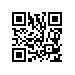 ПРИКАЗОб утверждении тем и руководителей выпускных квалификационных работ студентов образовательной программы «Городское развитие и управление» факультета Санкт-Петербургская школа социальных наук и востоковеденияПРИКАЗЫВАЮ:Утвердить темы выпускных квалификационных работ студентов 1 курса образовательной программы магистратуры «Городское развитие и управление», направления подготовки 38.04.04 «Государственное и муниципальное управление» факультета Санкт-Петербургская школа социальных наук и востоковедения, очной формы обучения согласно приложению.Назначить руководителей по подготовке выпускных квалификационных работ студентов согласно приложению.Установить предварительный срок представления итогового варианта выпускной квалификационной работы до 20 мая 2022 г.Директор									   С.М. КадочниковПриложение к приказуот 15.12.2020 № 8.3.6.2-06/1512-01Список тем, руководителей выпускных квалификационных работ студентовобразовательной программы «Городское развитие и управление», по направлению 38.04.04 – Государственное и муниципальное управление, утвержденных в 2020-2021 учебном годуРегистрационный номер: 8.3.6.2-06/1512-01Дата регистрации: 15.12.2020№ п/пФИОТема выпускной квалификационной работы на русском языкеТема выпускной квалификационной работы на английском языкеРуководитель (ФИО, должность)Бородин Семен НиколаевичВнедрение механизмов экологического менеджмента как способ повышения качества жизни населения в субъектах Российской ФедерацииImplementation of Environmental Management Mechanisms as a Way to Improve the Quality of Life of the Population in the Regions of the Russian FederationХодачек Александр Михайлович, профессор департамента государственного администрирования, д.э.н.Бородулина Елена ЛеонидовнаОрганизационные факторы реализации интернета вещей в транспортной системе города: российский и зарубежный опытOrganizational Factors of IoT Realization in City’s Transport System: Russian and Foreign ExperienceКолчинская Елизавета Эдуардовна, доцент департамента государственного администрирования, к.э.н.Гадиев Михаил ИскандеровичДемографические процессы в Санкт-Петербурге и рынок трудаDemographic processes in Saint Petersburg and the labor marketЗаостровцев Андрей Павлович, профессор департамента государственного администрирования, д.э.н.Гиршова Мария ВалентиновнаСовершенствование доступной среды для инвалидов и маломобильных групп населения в Санкт-ПетербургеImproving of Accessibility for People with Disabilities Environment and Low Mobility Groups of People in St. PetersburgРубцова Мария Владимировна, профессор департамента государственного администрирования, д.соц.н.Голышева Анна ПавловнаОпределение приоритетов для развития творческого потенциала моногородов на основе культурных проектовSetting up Priorities for the Development of the Creative Potential of MonotownsНесена Марина Васильевна, доцент департамента государственного администрирования, к.э.н.Даниелян Алина АрамовнаБенчмаркинг мер государственной поддержки рынка труда в период пандемии на примере Санкт-ПетербургаBenchmarking Measures of State Support for the Labor Market During a Pandemic in the St. PetersburgСанина Анна Георгиевна, доцент департамента государственного администрирования, к.соц.н.Дегтярёва Екатерина СергеевнаРазвитие ресурсных центров Ямало-Ненецкого автономного округа, специализирующихся на добыче углеводородовDevelopment of Resource Centers in the Yamalo-Nenets Autonomous Region Specialized in Hydrocarbon ProductionЛарченко Любовь Васильевна, профессор департамента государственного администрирования, д.э.нДунаева Наталья ЮрьевнаИнициативное бюджетирование: проблемы и перспективы (на примере программы «Твой бюджет»)Participative Budgeting: Problems and Perspectives (the Program «Your Budget»)Заостровцев Андрей Павлович, профессор департамента государственного администрирования, д.э.н.Жамойцина Дарья СтаниславовнаОрганизация планирования социально-экономического развития малых городовOrganization of Planning of Social and Economic Development of Small TownsТульчинский Григорий Львович, профессор государственного администрирования, д.филос.н.Казанская Виктория СергеевнаГородские инновации как инструмент преодоления кризиса и основа экономического развитияUrban Innovation as the Basis of Economic Development and a Tool to Overcome the CrisisСанина Анна Георгиевна, доцент департамента государственного администрирования, к.соц.н.Камионко Алена АндреевнаСравнительный анализ социально-культурного развития «больших» и «малых» городов (на примере ЦФО)Comparative Analysis of Social and Cultural Development of «Big» and «Small» Cities (the Case of Central Federal District Cities and Towns)Несена Марина Васильевна, доцент департамента государственного администрирования, к.э.н.Комаров Александр АндреевичПерспективы развития проблемных участков транспортной системы Санкт-ПетербургаPerspectives of St. Petersburg's Transport System Problem Areas DevelopmentЛарченко Любовь Васильевна, профессор департамента государственного администрирования, д.э.нМаксимов Александр ЮрьевичГосударственное регулирование предпринимательской деятельности в Санкт-ПетербургеGovernment Regulation of Business Activities in Saint PetersburgЗаостровцев Андрей Павлович, профессор департамента государственного администрирования, д.э.н.Масальская Ольга АндреевнаПодготовка предложений по совершенствованию программных документов стратегического развития Санкт-Петербурга на основе анализа лучших практик создания и функционирования транспортных систем в городских агломерацияхSuggestions Aimed at Improvement of the Documents for The Strategic Development of St. Petersburg Based on an Analysis of the Best Practices for the Development and Operation of Transport Systems in Urban AgglomerationsХодачек Александр Михайлович, профессор департамента государственного администрирования, д.э.н.Мозгунова Мария АлександровнаОценка экономической эффективности проектов городских общественных пространств с использованием анализа «затраты-выгоды» (на примере набережной реки Карповки)Evaluation of the Economic Efficiency of Projects of urban Public Spaces Using Cost-Benefit Analysis (the Case of the Embankment of the Karpovka River)Лимонов Леонид Эдуардович, профессор департамента государственного администрирования, д.э.н.Попова Анастасия ПетровнаИспользование наджинга и больших данных для решения проблем современного городаUse of Nudge and Big Data for Solving the Problems of a Modern CityСанина Анна Георгиевна, доцент департамента государственного администрирования, к.соц.н.Пуляк Александр ВладимировичРазвитие мониторинга в системе стратегического планирования Санкт-ПетербургаDevelopment of Monitoring in the Strategic Planning System of Saint PetersburgКайсарова Валентина Петровна, доцент департамента государственного администрирования, к.э.н.Сафронова Юлия АндреевнаУправление пространственной организацией экономической деятельности в Санкт-Петербургской агломерацииGovernance of the Spatial Organization of Economic Activity of St. Petersburg Metropolitan AreaБатчаев Артур Русланович, доцент департамента государственного администрирования, к.э.н.Сонмезсой Мухаммед СаидАгентства регионального развития как инструмент содействия экономическому развитию территорий: анализ особенностей и результативности их функционирования в развитых и развивающихся странахRegional Development Agencies as an Instrument to Promote the Development of Territorial Economies: Modalities for Their Operation and Performance in Developed and Developing CountriesЛимонов Леонид Эдуардович, профессор департамента государственного администрирования, д.э.н.Степкина Арина ВладимировнаОрганизация коммуникативного обеспечения стратегий развития городов в РоссииOrganization of Communication Support for Urban Development Strategy in RussiaТульчинский Григорий Львович, профессор государственного администрирования, д.филос.н.Трушкина Светлана ИгоревнаПерспективы развития и проблемы цифровой экономики в Российской ФедерацииDevelopment Prospects and Problems of the Digital Economy in the Russian FederationРубцова Мария Владимировна, профессор департамента государственного администрирования, д.соц.н.Фалюта Сергей СергеевичРазвитие транспортной инфраструктуры в Арктической зоне РоссииDevelopment of Transport Infrastructure of the Russian Arctic ZoneЛарченко Любовь Васильевна, профессор департамента государственного администрирования, д.э.нЧеснокова Анна МихайловнаРазвитие транспортной инфраструктуры в Северо-Западном федеральном округеDevelopment of Transport Infrastructure in the Northwestern Federal DistrictКолчинская Елизавета Эдуардовна, доцент департамента государственного администрирования, к.э.н.Чикина Валентина АндреевнаCOVID-19, экономическая политика и экономическая динамика: отечественный и зарубежный опыт работы в условиях COVID-19COVID-19, Economic Policy and Economic Dynamics: Domestic and Foreign Experience of Work in the Conditions of COVID-19Тульчинский Григорий Львович, профессор государственного администрирования, д.филос.н.Чиряева Августа ВалериевнаОсобенности социального взаимодействия жителей микрорайонов различного типа застройки и их вовлеченности в процессы городского развития и благоустройстваFeatures of Residents’ Social Interaction from Various Types of Neighborhoods and Their Involvement in the Processes of Urban and Infrastructure DevelopmentЛимонов Леонид Эдуардович, профессор департамента государственного администрирования, д.э.н.Шевчук Светлана АлександровнаВнедрение и реализация технологий умного города в России и за рубежом: сравнительный анализImplementation of Smart City Technologies in Russia and Abroad: a Comparative Analysis Батчаев Артур Русланович, доцент департамента государственного администрирования, к.э.н.Шибанов Владислав РуслановичВлияние развития железнодорожного транспорта на экономику Санкт-ПетербургаImpact of Railway Transport Development on the Economy of Saint PetersburgХодачек Александр Михайлович, профессор департамента государственного администрирования, д.э.н.